Publicado en Reus el 01/08/2017 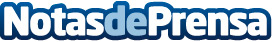 Los hogares españoles podrían ahorrar el 27,4% de su factura energéticaEl ahorro energético sigue siendo la asignatura pendiente entre los españoles. Aunque se ha mejorado los hábitos de ahorro y concienciación, aún queda mucho camino por recorrer. Según el 10º índice de la Eficiencia Energética en el hogar realizado por la Fundación Gas Natural Fenosa, el conjunto de los hogares españoles podrían ahorrar más de 5.350 millones de euros en la factura de gas natural y electricidad si aplicaran medidas de eficiencia energéticaDatos de contacto:Asun Urra977 070 001Nota de prensa publicada en: https://www.notasdeprensa.es/los-hogares-espanoles-podrian-ahorrar-el-274 Categorias: Finanzas Sociedad Consumo Sector Energético http://www.notasdeprensa.es